Муниципальное общеобразовательное учреждение средняя общеобразовательная школа №5 с.Журавского Новоселицкого района Ставропольского края                                                                              УТВЕРЖДАЮ                                                                         Директор МОУ СОШ №5                                                                                                В.В.Моисеев   ПРОГРАММА ДЕЯТЕЛЬНОСТИ ПРИШКОЛЬНОГО ЛАГЕРЯ С ДНЕВНЫМ ПРЕБЫВАНИЕМ ДЕТЕЙ «ЖУРАВЛЁНОК» (ДУХОВНО-НРАВСТВЕННОЕ НАПРАВЛЕНИЕ) Автор-составитель М.А.Пименова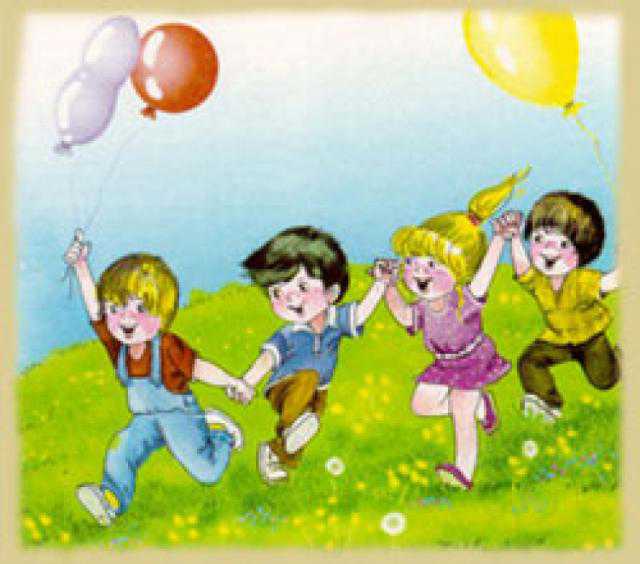 В каждом человеке есть бубенчик, если его тронуть, человек зазвенит    самым прекрасным ,что в нём есть...Ю.А. Яковлев "Бубенчики"1. Пояснительная записка     Изменение ценностных ориентаций заметно в настоящее время во всех сферах жизнедеятельности общества. Решение ряда проблем в жизни страны во многом зависит от уровня сформированности гражданской позиции у подрастающего поколения, потребности в духовно-нравственном совершенствовании, уважения к историко-культурному наследию своего народа и народов России. Духовность заключается в любящем отношении к другому человеку, в приоритетности интересов другого человека над собственными интересами, в утверждении своим отношением несравненной ценности другого. Духовность представляет собой в высшей степени сложную совокупность общечеловеческих норм и ценностей. Духовные ценности вырабатываются каждым человеком самостоятельно, а не усваиваются в готовом виде путем "извлечения” из книг или чужого опыта.        Моральные качества, приобретенные человеком в детстве, по большей части, остаются в нем на всю жизнь. На основе этих подходов и разработана данная программа работы лагеря дневного пребывания «Журавлёнок» при МОУ СОШ №% с.Журавского для детей 7-14 лет. Ведущая идея программы – пробуждение в  ребенке духовности, т.е.  пробуждение внутренней творческой активности к осознанию себя, смысла своей жизни.Цель:  развитие духовно-нравственной личности ребенка, укрепление физического, психического и эмоционального здоровья детей, воспитание лучших черт гражданина через обретение им духовного опыта, основанного на культурно-нравственных традициях.Задачи: 
1. Создание условий для организованного отдыха детей. Пропаганда здорового образа жизни.2.Формирование нравственных качеств личности на основе общечеловеческих ценностей;       интереса к различным видам деятельности.3.  Формирование потребности изучения духовно нравственных традиций своего народа.4.Развитие творческого потенциала , коммуникативных навыков в совместной творческой деятельности.5. Углубление понимания детьми "добра" и "зла". 6.Воспитание патриотических чувств: любви к местам, в которых ребёнок живёт, к родному краю ,бережного отношения к природе.; воспитание любви к духовному наследию предков.Сроки реализации программы: лето 2013 года: лагерная смена.      Принципы, на основе которых разработана программа летнего отдыха в лагере "Журавлёнок”: гуманизма – отношение к каждому ребенку как самоценности; духовности – формирование у детей и подростков гуманистических духовных ориентаций, потребностей к присвоению общечеловеческих ценностей; толерантности – терпимости к мнению других людей, к инакомыслию и другим культурам, другому образу жизни; вариативности – многообразие форм работы, отдыха и развлечений, различные варианты технологии и содержания воспитания.       Программа ориентирована на работу в разновозрастном детском коллективе.  Данная программа по своей направленности является комплексной, т. е. включает в себя разноплановую деятельность, объединяет различные направления оздоровления, отдыха и воспитания детей в условиях оздоровительного лагеря:Здоровый образ жизниЗадачи:●Активная и широкая пропаганда здорового образа жизни●Развитие физических способностей детей через активную спортивную жизнь в лагере.●Обучение приемам и методам оздоровления организма.●Обеспечение качественным сбалансированным питанием учащихся.Содержание деятельности:●Утренняя зарядка ;●Контроль за качеством питания;● «Спортивный час» в лагере;● Спортивная программа «Богатырские забавы»● «Малые Олимпийские игры».Интеллектуально-творческое воспитание Задачи:●Развитие творческих способностей через КТД и индивидуальную деятельность.●Развитие интеллектуальных способностей детей.●Создание взаимоотношений между взрослыми и детьми в стиле совместной равноправной, взаиморазвивающей, творческой, интеллектуальной деятельности●Воспитание духовной культуры.Содержание деятельности:●конкурсы: рисунков ,  фотографий, поделок;● Викторина «Что? Где? Когда?● Интеллектуальная игра «В гостях у лета».●День творчества;●День мудрецов;Нравственно-патриотическое воспитаниеЗадачи:●Поддержание у детей интереса к родному краю, своей стране её историческому прошлому.●Воспитание в детях доброты, человечности, милосердия.Содержание деятельности:●Экскурсия в краеведческий музей района●Экскурсия на пекарню;●Викторина «Хлеб – всему голова»;●Духовный час «Судьба царя - судьба России»●Беседа «Что значит быть толерантным».●Духовные часы на темы нравственности.Экологическое воспитание Задачи:●Поддержание интереса к окружающему нас миру, природе.●Формирование у учащихся правильного общения с природой, готовности защищать её.●Поддержание вокруг школы экологически благоприятной, «зелёной зоны».Содержание деятельности:● КТД «Всё меньше окружающей природы, всё больше окружающей среды»;●беседа «Человек и природа»●акция «Цветник школы»;● Экологический брейн-ринг «В прекрасной стране цветов».      Реализация Программы помогает использовать период летнего отдыха учащихся для укрепления здоровья, развития физических сил, обогащения знаниями и новыми впечатлениями.      Такая форма активного отдыха содействует развитию и сплочению как временного детского коллектива, так и создает основу для развития социального интеллекта учащегося и применения полученного опыта взаимодействия в любом коллективе, в том числе в последующей учебной деятельности.       Создаются большие возможности для организации неформального общения. Неформальность же обстановки позволяет организовать и развивать самостоятельность ребят, воспитывать личностные качества, формировать активность, обучать разнообразным умениям и навыкам.     Программа призвана ввести воспитанников в мир духовных ценностей своего народа через игры, сказки, песни, рукоделие, рисунки. Спецификой организации работы с детьми является обращение через духовно-нравственное пространство к интеллектуальному и эстетическому сознанию ребёнка.      С помощью драматических игр , бесед, творческих заданий у детей складывается система впечатлений о красоте и сезонных изменениях окружающего мира, об исторической, культурной традиции своего народа. Занятия, игры и трудовая деятельность детей предполагает организацию выставок, коллекций, ярмарок, походов, экскурсий, проведение русских народных праздников.Этапы реализации программыПодготовительный этап.разработка программы на смену; подготовка методического материала для работы;комплектование детей в группы;составление необходимой документации для деятельности смены (план-сетка, должностные обязанности, инструкции по ТБ и т.д.).Организационный этап. встреча детей, проведение диагностики по выявлению организаторских и творческих способностей;знакомство с правилами жизнедеятельности лагеря.Основной этап.реализация основной программы смены;вовлечение детей и подростков в различные виды коллективно-творческих дел.Заключительный этап.подведение итогов смены; освещение смены в СМИ и на интернет-сайтах.Механизм реализации программыМеханизм реализации программы заключается в организации  сюжетно-ролевой игры «Здравствуй, Цветик-городок». Детям предлагается построить и отправиться в путешествие по Цветик-городку, в котором их ждет много приключений, множество интересных и увлекательных встреч, в котором будут жить все дружно, заботясь, друг о друге и об окружающих. Участники смены: дети 7-14 лет. В ходе игры они становятся гражданами Цветик- городка – «малышами и малышками». Детское самоуправление в ходе ролевой игры способствуют формированию характера, слиянию физического, эмоционально-нравственного и социального аспекта в развитии каждого ребенка. Формируется чувство «команды», ответственности за общее дело, стремление к победе, взаимопомощь и взаимовыручка.ЗАКОНЫ жителей ЦВЕТИК-ГОРОДКАЗакон правды:  запомни,  правда нужна не только тебе, но и окружающим тебя людям! Будь правдив!Закон чести:  вспоминай о своей физической силе только наедине с собой. Помни о своей духовной силе, долге, благородстве, достоинстве.Закон заботы:  прежде чем требовать внимание к себе, прояви его к окружающим. Помни об их интересах, нуждах, потребностях.Закон добра:  будь добр к ближнему и добро вернется к тебе.Закон милосердия:  тебе хорошо, но посмотри вокруг, рядом могут быть люди, у которых слезы на глазах, помоги им. Не забывай о них.Закон свободы:  можно всё, что безопасно для тебя и других людей. Можно всё, что не мешает окружающим.Закон сюрпризов:  доброе слово и кошке приятно!В процессе реализации программы возможно достижение следующих результатов:Укрепление здоровья детей, развитие у школьников интереса к занятиям физкультурой и спортом, усвоение основных черт русской национальной культуры.Первоначальные нравственные потребности, стремления, чувства:активное проявление чувства любви и уважения к родным и близким: желание сделать им что-то приятное, порадовать старших своим поведением, заботливостью, вниманием;любовь к своему Отечеству; интерес к своему краю;чувство симпатии к людям, независимо от их национальности.Нравственные умения и привычки:дарить добрые слова; избегать дурных, плохих слов;вести себя организованно в общественных местах: уступать место взрослым, маленьким детям, соблюдать правила приличия, говорить негромко, не привлекать к себе внимания, не мешать другим, соблюдать опрятность;в приветливой и доброжелательной форме обратиться к сверстникам с просьбой поиграть вместе, ответить на просьбу товарища принять его в игру, быть внимательным к предложениям другого ребёнка при выполнении совместной деятельности, согласиться с замыслом, предложенным сверстником.бережное отношение к труду взрослых и товарищей, вещам, соблюдение порядка и чистоты.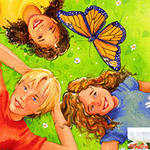                                                                             УТВЕРЖДАЮ                                                                         Директор МОУ СОШ №5                                                                                                В.В.МоисеевПлан воспитательной работы в лагере с дневным пребыванием при МОУ СОШ №5 «Журавлёнок» 2 поток с28.06.13 по 18.07.13г.№ п/пМероприятия Дата Ответственные День воплощения мечты28.06.131.Открытие лагерной смены – торжественная линейка, открытие, самопрезентация мини-отрядов. Праздничная конкурсная программа «Двери, в лето открывайтесь!» Сергеева Н.Г.2.Спортивный час.Пименова М.А.3.Час безопасности.Грунская Н.Н.4.Час труда.Сергеева Н.Г.День здоровья29.06.131.Спортивный праздник «Малые Олимпийские игры»Пименова М.А.2.Спортивный час.Грунская Н.Н.3.Первенство лагеря по шашкам и шахматам.Сергеева Н.Г.4.Операция «Уют».Пименова М.А.5.Работа кружка «Живая бумага».Пименова М.А.День творчества01.07.131.Русский народный праздник «Ярилин день». Развлекательная программа «Солнечный хоровод у берёзки».Грунская Н.Н.2.Спортивный час.Сергеева Н.Г.3.Духовный час «Лучшее слово о дружбе».Пименова М.А.4.Работа кружка «Мастеровой».Грунская Н.Н.5.Конкурс рисунков на асфальте.Сергеева Н.Г.День мудрецов02.07.131.Викторина «Что? Где? Когда?»Пименова М.А.2.Спортивный час.Грунская Н.Н.3.Спортивная программа «Богатырские забавы».Сергеева Н.Г.4.Духовный час. Беседа «Как чувствуют себя люди рядом с тобой».Пименова М.А.5.Игра «Азбука юного пешехода»Грунская Н.Н.День экологии03.07.131.Экологический брейн-ринг «В прекрасной стране цветов».Сергеева Н.Г.2.Спортивный час.Пименова М.А.3.Работа кружка «Живая бумага».Грунская Н.Н.4.КТД «Всё меньше окружающей природы, всё больше окружающей среды».Сергеева Н.Г.5.Беседа «Человек и природа».Пименова М.А.6.Акция «Цветник школы»Грунская Н.Н.День великих открытий04.07.131.Экскурсия в краеведческий музей района.Пименова М.А.2.Конкурсная программа «Ассорти талантов».Сергеева Н.Г.3.Спортивный час.Пименова М.А.4.Духовный час «Жму твою руку».Сергеева Н.Г.Час безопасности «Выработка умения правильно действовать в случае пожара».Пименова М.А.5.Работа кружка «Мастеровой».Сергеева Н.Г.День радости05.07.131.Праздник  « Кафе Хорошее Настроение».Грунская Н.Н.2.Спортивный час.Сергеева Н.Г.3.Духовный час «Добро и зло вокруг нас».Пименова М.А.4.Конкурс знатоков этикета «Разные правила у разных народов».Грунская Н.Н.5.Соревнование «Полоса препятствий».Сергеева Н.Г.6.Интеллектуальная игра «В гостях у лета».Пименова М.А.День здоровья06.07.131.Развлечение «Здравствуй, речка синяя!», в рамках русского народного праздника «Аграфена-купальница».Грунская Н.Н.2.Спортивный час.Сергеева Н.Г.3.Акция «Отказ от разрушителей здоровья».Пименова М.А.4.Народный календарь «7июля –День Ивана Купалы». Развлекательная программа.Грунская Н.Н.5.Работа кружка «Живая бумага». Конкурс-выставка поделок.Сергеева Н.Г.День семьи08.07.131.Праздничная программа «7 я».Пименова М.А.2.Спортивный час.Грунская Н.Н.3.Духовный час «Традиции русской семьи».Сергеева Н.Г.4.Устный журнал «История моей семьи».Пименова М.А.5.Работа кружка «Мастеровой».Сергеева Н.Г.День природы 09.07.131.Игровая программа «Чей это завтрак?» в рамках русского народного праздника Тихвинская ягодница».Грунская Н.Н.2.Спортивный час.Сергеева Н.Г.3.Беседа «Лекарственные растения».Пименова М.А.4.Игра «Зов джунглей»Грунская Н.Н.5.Викторина в кроссвордах о живой природе.Сергеева Н.Г.День шоколада10.07.131.Праздничная программа «Всемирный день шоколада».Пименова М.А.2.Спортивный час.Грунская Н.Н.3.Конкурс красоты «Шоколадный боди-арт».Сергеева Н.Г.Духовный час «Ежели вы вежливы…»Пименова М.А.5.«Шоколадная дискотека».Грунская Н.Н.6.Работа кружка «Живая бумага».Сергеева Н.Г.День рыбака11.07.131.Праздник «Любитель-рыболов».Пименова М.А.2.Спортивный часГрунская Н.Н.3.Прогулка к речке.  Сергеева Н.Г.4.Заседание клуба «Мастеровой».Пименова М.А.5.Час безопасности «Путешествие в страну дорожных знаков».Грунская Н.Н.День фотографа12.07.131.Праздничная конкурсная программа «Юные таланты».Сергеева Н.Г.2.Спортивный час.Пименова М.А.3.Операция «Уют».Грунская Н.Н.4.Духовный час «На Руси чтят Петра и Павла».Сергеева Н.Г.5.Работа мини-фотоателье «Весёлый папарацци».Пименова М.А.День хлеба13.07.131.Беседа о труде хлебороба.Грунская Н.Н.2.Спортивный час.Сергеева Н.Г.3.Викторина «Хлеб – всему голова».Пименова М.А.4.«Праздник печёной картошки»Грунская Н.Н.5.Экскурсия на пекарню.Сергеева Н.Г.6.Работа кружка «Живая бумага».Пименова М.А.День эколога15.07.131.Экологический праздник «Берегите Землю!» в рамках русского народного праздника «Берегиня».Грунская Н.Н.2.Спортивный час.Сергеева Н.Г.3.Викторина «Экологическая тропа».Пименова М.А.4.«Путешествие по страницам Красной книги Ставрополья».Грунская Н.Н.5.Творческая игра «Старая сказка с новым концом».Сергеева Н.Г.6.Работа кружка «Мастеровой».Пименова М.А.День заботы и понимания16.07.131.Конкурсная программа «Рыцарский турнир».Грунская Н.Н.2.Спортивный часСергеева Н.Г.3.Беседа «Что значит быть толерантным».Пименова М.А.4.Духовный час «Судьба царя – судьба России».Грунская Н.Н.5.Устный журнал «Огонь друг мой и враг».Сергеева Н.Г.День интересных затей17.07.131.КТД «Русская ярмарка»Пименова М.А.2.Спортивный час.Грунская Н.Н.3.Игра «Пыль столбом».Сергеева Н.Г.4.Конкурс рисунков «Что бы это значило…»Пименова М.А.5.Духовный час «Школа вежливости».Грунская Н.Н.6.Викторина «Перекрёсток».Сергеева Н.Г.Прощание с лагерем18.07.131.Праздничная программа «Чтобы лето не кончалось»Пименова М.А.2.Спортивный час.Грунская Н.Н.3.Духовный час «Ставрополье - наш край родной»».Сергеева Н.Г.4.Конкурсная программа Путешествие в страну здоровья».Пименова М.А.5.Игра-викторина «Кто быстрее к своему светофору».Грунская Н.Н.6.Час труда по уборке территории «А нас здесь не было».Сергеева Н.Г.